АДМИНИСТРАЦИЯ ДНЕПРОВСКОГО СЕЛЬСКОГО ПОСЕЛЕНИЯ НОВОДУГИНСКОГО РАЙОНА СМОЛЕНСКОЙ ОБЛАСТИПОСТАНОВЛЕНИЕот «25» декабря  2020 года                                       № 52        с.ДнепровскоеО внесении изменений  в Постановление Администрации                  Днепровскогосельского   поселения   Новодугинскогорайона   Смоленской      области    №113 от 06.12.2016               «Об  утверждении  муниципальной      программы           по  противодействию       терроризму         и    экстремизму              на       территории           муниципального                образования Днепровское       сельское       поселение        Новодугинского   района    Смоленской  области»        В соответствии с Федеральным законом №35-ФЗ  от 06.03.2006 «»О противодействии терроризму и Федеральным законом от 25.07.2002 №114 –ФЗ (в редакции от 23.11.2015) «О противодействию экстремистской деятельности»Администрация Днепровского сельского поселения Новодугинского района Смоленской области постановляет:1. Внести в Постановление Администрации Днепровского сельского поселения Новодугинского района Смоленской области №113 от 06.12.2016 «Об утверждении муниципальной программы по противодействию терроризму и экстремизму  на территории муниципального образования Днепровское сельское поселение Новодугинского района Смоленской области» следующие изменения:1) муниципальную программу изложить в следующей редакции:                                          «МУНИЦИПАЛЬНАЯ  ПРОГРАММАПО ПРОТИВОДЕЙСТВИЮ ТЕРРОРИЗМУ И ЭКСТРЕМИЗМУ НА ТЕРРИТОРИИ МУНИЦИПАЛЬНОГООБРАЗОВАНИЯ ДНЕПРОВСКОЕ СЕЛЬСКОЕ ПОСЕЛЕНИЕНОВОДУГИНСКОГО РАЙОНА СМОЛЕНСКОЙ ОБЛАСТИПАСПОРТ ПРОГРАММЫ1. Содержание проблемы и обоснование необходимостиее решения программно-целевым методомВ настоящее время Президентом Российской Федерации и Правительством Российской Федерации задача предотвращения террористических проявлений рассматривается в качестве приоритетной. По сведениям Национального антитеррористического комитета уровень террористической опасности продолжает оставаться высоким, сохраняется угроза совершения террористических актов на всей территории Российской Федерации. Остается значительным масштаб незаконного оборота оружия, боеприпасов и других средств совершения террора. Совершение террористических актов на ряде объектов, дислоцирующихся на территории Смоленской области, в первую очередь на особо опасных и особой важности объектах, представляет собой угрозу для экономической, информационной, военной, внешнеполитической и экологической безопасности Российской Федерации. Высокая степень террористической опасности в Смоленской области определяется наличием развитой сети нефте- и газотрубопроводов. Объектами первоочередных террористических устремлений являются также места массового пребывания людей (учреждения культуры, спортивные сооружения, учебные заведения). Угроза совершения террористических актов на территории региона усиливается тем, что Смоленская область имеет исключительное геополитическое положение, а также развитую транспортную и коммуникационную системы, относится к высокоразвитым субъектам Российской Федерации, является одним из регионов с высоким уровнем миграционных процессов, носящих транснациональный характер. Комплексное решение проблемы обеспечения террористической безопасности как на федеральном и региональном уровнях, так и на уровне сельского поселения возможно только программно-целевым методом.2. Цель, задачи и целевые показатели программыОсновной целью программы является реализация на территории муниципального образования Днепровское сельское поселение Новодугинского района Смоленской области мер по профилактике терроризма. Задачами программы являются: активизация профилактической и информационно-пропагандистской работы, в том числе в целях предотвращения этноконфессиональных конфликтов. Достижение цели программы и решение задач осуществляются путем выявления и устранения причин и условий, способствующих осуществлению террористической деятельности, внедрения единых подходов к обеспечению террористической безопасности критически важных объектов и мест массового пребывания людей. Целевыми показателями программы являются: информирование населения по вопросам противодействия терроризму (проведение пропагандистских мероприятий с целью формирования в обществе активной гражданской позиции), направленное на разъяснение действующего антитеррористического законодательства, освещение основных результатов антитеррористической деятельности. Мероприятия программы направлены на обеспечение высокого уровня безопасности жизнедеятельности в Днепровском сельском поселении Новодугинского района Смоленской области.3. Перечень программных мероприятийПеречень программных мероприятий приведен в приложении к настоящей программе.4. Ресурсное обеспечение программыМероприятия программы реализуются за счет средств местного бюджета. Общий объем финансирования программы составляет 2,0 тыс. рублей, в том числе по годам:в 2020 году – 0,5 тыс. рублей;в 2021 году – 0,5 тыс. рублей;в 2022 году – 0,5 тыс. рублей;в 2023 году – 0,5 тыс. рублей.5. Механизм реализации программыЗаказчик программы обеспечивает реализацию мероприятий программы посредством применения оптимальных методов управления, для чего взаимодействует с Аппаратом Администрации, территориальными органами федеральных органов исполнительной власти, организациями.Исполнители (ответственные за выполнение) мероприятий программы для реализации конкретных мероприятий могут привлекать другие органы исполнительной власти Смоленской области, государственные органы в пределах их компетенции, органы местного самоуправления муниципальных образований Смоленской области (далее – органы местного самоуправления), юридических и физических лиц, в том числе на договорной основе. При необходимости исполнители мероприятий программы могут издавать приказы и другие правовые акты, формировать планы по реализации мероприятий программы, в том числе с разбивкой по годамПриложениек муниципальнойпрограммепо противодействиютерроризму и экстремизмуна территориимуниципального образованияДнепровское сельское поселениеНоводугинского районаСмоленской областиПЕРЕЧЕНЬПРОГРАММНЫХ МЕРОПРИЯТИЙ»2. Настоящее постановление подлежит обнародованию и размещению на официальном сайте Администрации3. Контроль за исполнением настоящего постановления оставляю за собой.Глава муниципального образования Днепровское сельское поселение Новодугинского района Смоленской области                                                      А.И.ХлестаковаНаименование       
программы           муниципальная    программа   по
противодействию терроризму и экстремизму   на  территории  муниципального  образования
Днепровское сельское  поселение  Новодугинского  района
Смоленской области                                   Основания       для
разработки         
программы          Федеральные законы «О противодействии терроризму», «О
противодействии  экстремистской  деятельности»,  Указ
Президента Российской Федерации от 15.02.2006  N  116
«О мерах по противодействию терроризму», Указ Президента РФ от 10.11.2009 №1267 «О внесении изменений в Указ Президента РФ от 15.02.2006 №116  «О мерах по противодействию терроризму»    Заказчик программы Аппарат    администрации    Днепровского   сельского
поселения  Новодугинского района  Смоленской   области
(далее – Аппарат Администрации)                      Разработчик        
программы          Аппарат Администрации                                Цель    и    задачи
программы          основной  целью  программы  является  реализация   на
территории  муниципального  образования   Днепровское
сельское  поселение  Новодугинского  района  Смоленской
области мер по профилактике терроризма.              
Задачами программы являются:                         
-        активизация        профилактической        и
информационно-пропагандистской работы, в том числе  в
целях предотвращения этноконфессиональных конфликтов Целевые  показатели
программы          -    информирование     населения     по     вопросам
противодействия терроризму                           Сроки    реализации
программы          2020 – 2023 годы                                     Объемы  и  источник
финансирования     
программы          общий объем финансирования программы  составляет  2,0
тыс. рублей. Программа финансируется за счет  средств
местного бюджета                                     N 
п/пНаименование      
мероприятия       Исполнитель Срок   
исполненияСрок   
исполненияОбъем финансирования (тыс. рублей)Объем финансирования (тыс. рублей)Объем финансирования (тыс. рублей)Объем финансирования (тыс. рублей)Объем финансирования (тыс. рублей)Объем финансирования (тыс. рублей)Объем финансирования (тыс. рублей)Объем финансирования (тыс. рублей)Объем финансирования (тыс. рублей)N 
п/пНаименование      
мероприятия       Исполнитель Срок   
исполненияСрок   
исполнениявсего 
в   
2020 -
2023
годах в том числе        в том числе        в том числе        в том числе        в том числе        в том числе        в том числе        в том числе        N 
п/пНаименование      
мероприятия       Исполнитель Срок   
исполненияСрок   
исполнениявсего 
в   
2020 -
2023
годах 2020202020202021 2021 2021 2022 20231 2            3      4     4     5   6   6   6   7   7   7   8   9   Цель. Реализация на территории Днепровского сельского поселения мер по профилактике   
терроризма                                       Цель. Реализация на территории Днепровского сельского поселения мер по профилактике   
терроризма                                       Цель. Реализация на территории Днепровского сельского поселения мер по профилактике   
терроризма                                       Цель. Реализация на территории Днепровского сельского поселения мер по профилактике   
терроризма                                       Цель. Реализация на территории Днепровского сельского поселения мер по профилактике   
терроризма                                       Цель. Реализация на территории Днепровского сельского поселения мер по профилактике   
терроризма                                       Цель. Реализация на территории Днепровского сельского поселения мер по профилактике   
терроризма                                       Цель. Реализация на территории Днепровского сельского поселения мер по профилактике   
терроризма                                       Цель. Реализация на территории Днепровского сельского поселения мер по профилактике   
терроризма                                       Цель. Реализация на территории Днепровского сельского поселения мер по профилактике   
терроризма                                       Цель. Реализация на территории Днепровского сельского поселения мер по профилактике   
терроризма                                       Цель. Реализация на территории Днепровского сельского поселения мер по профилактике   
терроризма                                       Цель. Реализация на территории Днепровского сельского поселения мер по профилактике   
терроризма                                       Цель. Реализация на территории Днепровского сельского поселения мер по профилактике   
терроризма                                       Задача 1. Решение организационных вопросов по противодействию терроризму и оптимизация 
деятельности органов и структур в указанной сфере                    Задача 1. Решение организационных вопросов по противодействию терроризму и оптимизация 
деятельности органов и структур в указанной сфере                    Задача 1. Решение организационных вопросов по противодействию терроризму и оптимизация 
деятельности органов и структур в указанной сфере                    Задача 1. Решение организационных вопросов по противодействию терроризму и оптимизация 
деятельности органов и структур в указанной сфере                    Задача 1. Решение организационных вопросов по противодействию терроризму и оптимизация 
деятельности органов и структур в указанной сфере                    Задача 1. Решение организационных вопросов по противодействию терроризму и оптимизация 
деятельности органов и структур в указанной сфере                    Задача 1. Решение организационных вопросов по противодействию терроризму и оптимизация 
деятельности органов и структур в указанной сфере                    Задача 1. Решение организационных вопросов по противодействию терроризму и оптимизация 
деятельности органов и структур в указанной сфере                    Задача 1. Решение организационных вопросов по противодействию терроризму и оптимизация 
деятельности органов и структур в указанной сфере                    Задача 1. Решение организационных вопросов по противодействию терроризму и оптимизация 
деятельности органов и структур в указанной сфере                    Задача 1. Решение организационных вопросов по противодействию терроризму и оптимизация 
деятельности органов и структур в указанной сфере                    Задача 1. Решение организационных вопросов по противодействию терроризму и оптимизация 
деятельности органов и структур в указанной сфере                    Задача 1. Решение организационных вопросов по противодействию терроризму и оптимизация 
деятельности органов и структур в указанной сфере                    Задача 1. Решение организационных вопросов по противодействию терроризму и оптимизация 
деятельности органов и структур в указанной сфере                    1  Создание рабочей группы,
ответственной         за
реализацию программы    Аппарат      
Администрации01.11.2020

-   

-   

-   

-   

-   

-   

-   

-   

-   

-   2  Корректировка    перечня
критически        важных
объектов, находящихся на
территории              
муниципального          
образования             Сотрудники ОВД и представитель МУП ЖКС(по согласованию)         2020    -
2023 годы 




-   




-   




-   




-   




-   




-   




-   




-   




-   




-   3  Проводить учения и тренировки по предупреждению терактов на потенциально опасных объектахРуководители предприятий (по согласованию)        2020–2023 годы  




-   




-   




-   




-   




-   




-   




-   




-   




-   




-   Задача 2. Активизация профилактической и информационно-пропагандистской работы, в том  
числе в целях предотвращения этноконфессиональных конфликтов              Задача 2. Активизация профилактической и информационно-пропагандистской работы, в том  
числе в целях предотвращения этноконфессиональных конфликтов              Задача 2. Активизация профилактической и информационно-пропагандистской работы, в том  
числе в целях предотвращения этноконфессиональных конфликтов              Задача 2. Активизация профилактической и информационно-пропагандистской работы, в том  
числе в целях предотвращения этноконфессиональных конфликтов              Задача 2. Активизация профилактической и информационно-пропагандистской работы, в том  
числе в целях предотвращения этноконфессиональных конфликтов              Задача 2. Активизация профилактической и информационно-пропагандистской работы, в том  
числе в целях предотвращения этноконфессиональных конфликтов              Задача 2. Активизация профилактической и информационно-пропагандистской работы, в том  
числе в целях предотвращения этноконфессиональных конфликтов              Задача 2. Активизация профилактической и информационно-пропагандистской работы, в том  
числе в целях предотвращения этноконфессиональных конфликтов              Задача 2. Активизация профилактической и информационно-пропагандистской работы, в том  
числе в целях предотвращения этноконфессиональных конфликтов              Задача 2. Активизация профилактической и информационно-пропагандистской работы, в том  
числе в целях предотвращения этноконфессиональных конфликтов              Задача 2. Активизация профилактической и информационно-пропагандистской работы, в том  
числе в целях предотвращения этноконфессиональных конфликтов              Задача 2. Активизация профилактической и информационно-пропагандистской работы, в том  
числе в целях предотвращения этноконфессиональных конфликтов              Задача 2. Активизация профилактической и информационно-пропагандистской работы, в том  
числе в целях предотвращения этноконфессиональных конфликтов              Задача 2. Активизация профилактической и информационно-пропагандистской работы, в том  
числе в целях предотвращения этноконфессиональных конфликтов              1  Выпуск         буклетов,
памяток, плакатов,  иной
печатной       продукции
антитеррористической    
направленности          Аппарат      
Администрации2020     -
2023 годы 



2,0 



2,0 



0,5



0,5



0,5   



0,5   



0,5   



0,5   



0,5   



0,52  Организовать проведение мероприятий (беседы, лекции, тренировки) с учащимися по воспитанию у них бдительностиАппарат      
АдминистрацииДиректора школ(по согласованию)2020     -
2023 годы 





-   





-   





-   





-   





-   





-   





-   





-   





-   





-   Всего по программе                                   Всего по программе                                   Всего по программе                                   Всего по программе                                   2,0  2,0  0,5  0,5  0,5  0,5  0,5  0,5  0,5  0,5 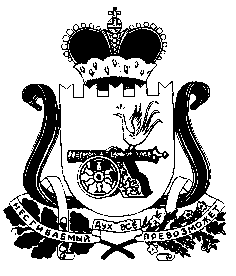 